BackgroundAboutFounded in Q3 of 1998, Lansdowne Partners (UK) is a London-based hedge fund manager, managing funds for a diversified institutional client base. The firm manages developed markets equity, European equity, and global sector equity strategies. Each strategy has its own dedicated team of portfolio managers and analysts. Its objective is to generate long-term financial returns by employing investment talent within its experienced operational and compliance infrastructure.Addresses - 2 AddressesHistorical Hedge Funds AUMHedge Fund AssetsUSD 9,061 mnDate of Assets30-Sep-20Assets Under ManagementHistoric Assets Under ManagementContacts - 24 known contactsHedge Funds - Hedge FundsFund TypesHedge FundStructures of Funds OfferedCommingled, Fund of One, Separately Managed AccountStrategies EmployedTrading InformationPrimary Geographic PreferencesMethods of Investment EmployedIndustriesVerticalsHedge Funds Managed - Hedge Funds - 13 FundsHedge Funds Performance - 8 FundsInvestors - 97 Known InvestorsVenture Deals BreakdownDateDeal LocationPrimary IndustryIndustry VerticalsNo. of Deals1LocationPrimary IndustryIndustry VerticalsInvestment StageVenture Capital Deals - Venture Capital - 1 DealVenture Deals Co-Investors - Venture Capital - 29 Co-investorsFund Service Providers - 18 Fund Service Providers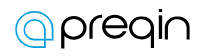 Fund Manager ProfileCreated for Jeremy Goff 
Date: 08 - Mar - 2021 Lansdowne Partners (UK)OverviewTypeLocationAlternative Asset ClassesLast UpdatedHedge Fund ManagerUKHF18 - Jan - 21ASSET CLASSNO. OF FUNDS CURRENTLY MANAGEDAUMDATE OF AUMSTRATEGIESHedge Funds6USD 9,061 mn30-Sep-20Long/Short EquityYear EstablishedTotal StaffInvestment Team Staff19987425COUNTRYADDRESSTELEPHONEFAXUK (HQ)15 Davies Street, Mayfair, London, W1K 3AG +44 (0)20 7290 5500+44 (0)20 7409 1122EMAILWEBSITEWEBSITEinfo@lansdownepartners.comhttp://www.lansdownepartners.comhttp://www.lansdownepartners.comCOUNTRYADDRESSTELEPHONEFAXEMAILWEBSITEMAPIrelandCustoms House Plaza, Block 6, IFSC, Dublin, 1 ----View on mapDATE OF ASSETSHEDGE FUND ASSETS (USD mn)30-Sep-209,06130-Jun-209,92931-Mar-2010,15930-Sep-1911,50030-Jun-198,44031-Dec-1810,22730-Sep-1812,40901-Jun-1812,68331-Mar-1812,51631-Dec-1712,60330-Sep-1712,26731-Aug-1712,38731-Jul-1712,36631-Mar-1711,75230-Sep-1611,89431-Aug-1612,25630-Apr-1612,77831-Mar-1613,39031-Mar-1513,61231-Dec-1414,61501-Oct-1414,14601-May-1414,37230-Sep-1313,00131-Mar-1311,463CONTACT NAMEPOSITIONLOCATIONEMAILTELEPHONEASSET CLASSSuzanna NuttonPartner, Chair of the Management Committee & CEOLondon, GBR+44 (0)20 7290 5500HFGideon AdlerAnalystLondon, GBRgadler@lansdownepartners.com+44 (0)20 7290 5500HFDaniel AvigadPartner, Portfolio Manager & European Equities AnalystLondon, GBRdavigad@lansdownepartners.com+44 (0)20 7290 5500HFRavinder BahraRisk AnalystLondon, GBRravinder.bahra@cqsm.com+44 (0)20 7290 5500HFDrew BesserAnalystLondon, GBRdbesser@lansdownepartners.com+44 (0)20 7290 5500HFAdrian BougourdFinancial AnalystLondon, GBRabougourd@lansdownepartners.com+44 (0)20 7290 5500HFJ Julian ColvilleBusiness DevelopmentLondon, GBR+44 (0)20 7290 5500HF PDDavid CraigenPartner & Portfolio ManagerLondon, GBR+44 (0)20 7290 5500HFPeter DaviesSenior Partner, Head of Developed Markets Strategy & Fund ManagerLondon, GBR+44 (0)20 7290 5500HFSjoerd de KoningInvestment AnalystLondon, GBRsdekoning@lansdownepartners.com+44 (0)20 7290 5500HFMelissa EarlamAnalystLondon, GBRmearlam@lansdownepartners.com+44 (0)20 7290 5500HFNishant GuptaInvestment ManagerLondon, GBRngupta@lansdownepartners.com+44 (0)20 7290 5500HFBrian HeyworthGlobal Head - InstitutionalLondon, GBR+44 (0)80 0358 3011PE INF NRNigel HikmetInvestment AnalystLondon, GBRnhikmet@lansdownepartners.com+44 (0)20 7290 5500HFEirik HognerAnalystLondon, GBRehogner@lansdownepartners.com+44 (0)20 7290 5500HFJenny HoodBusiness Development & Investor RelationsLondon, GBR+44 (0)20 7290 5500HFDaniel HunterTrader & AnalystLondon, GBRdhunter@lansdownepartners.com+44 (0)20 7290 5500HFAlex InghamOperations Business AnalystLondon, GBRaingham@lansdownepartners.com+44 (0)20 7290 5500HFSamuel JoabPortfolio ManagerLondon, GBR+44 (0)20 7290 5500HFMichael LawsonPartner, Fund Management, Business Development & Investor RelationsLondon, GBR+44 (0)20 7290 5500HFPer LekanderPartner & Portfolio ManagerLondon, GBR+44 (0)20 7290 5500HFHugh OrangePartner, CFO, CCO & Member of Management CommitteeLondon, GBR+44 (0)20 7290 5500HFAndrew SimpkinPartner, Member of Management Committee & Head of Business Development and Investor RelationsLondon, GBR+44 (0)20 7290 5500HFBD & IR TeamBusiness Development & Investor RelationsLondon, GBRbdteam@LansdownePartners.com+44 (0)20 7290 5500HFSeparately Managed AccountsYesEquity StrategiesLong/Short Equity, Sector-FocusedActivistAnalysis ApproachTrading MethodologyTrading VolatilityNoBoth Top Down and Bottom UpDiscretionaryNoGlobal (All)EuropeGlobalEuropeDebtEquitiesDerivativesDerivative MarketsOtherCDSEquitiesForward Contracts, Futures Contracts, Options, Swaps, WarrantsEquity Derivatives, Foreign Exchange Derivatives, Interest Rate DerivativesCurrency, ETFsInformation Technology-Raw Materials & Natural ResourcesMining, MaterialsFinancial & Insurance ServicesFinancial ServicesEnergy & UtilitiesOil & Gas, Power & Utilities, Renewable EnergyIndustrials-Telecoms & MediaTelecoms, MediaHealthcareHealthcareReal Estate-Consumer Discretionary-Diversified-Clean Technology-Fund NameShare ClassesInception DateTypeCore StrategyStatusOpen to InvestmentsFund StructureLatest AUM (mn)Landsowne European Absolute Opportunities Fund Onshore-01-Nov-02Hedge FundLong/Short EquityActiveYesCommingled-Lansdowne Clean Energy Fund-02-Oct-17Hedge FundLong/Short EquityActiveYesCommingled-Lansdowne Developed Markets Fund LP-01-Aug-01Hedge FundLong/Short EquityLiquidatedNoCommingled-Lansdowne Developed Markets Fund Limited101-Jan-01Hedge FundLong/Short EquityLiquidatedNoCommingled-Lansdowne Developed Markets Master Fund-01-Aug-01Hedge FundLong/Short EquityLiquidatedNoCommingledUSD 9682Lansdowne Developed Markets Strategic Investment Fund LP-02-Jul-07Hedge Fund130/30LiquidatedNoCommingled-Lansdowne Developed Markets Strategic Investment Fund Limited-01-Jul-07Hedge Fund130/30LiquidatedNoCommingled-Lansdowne Developed Markets Strategic Investment Master Fund-01-Jul-07Hedge Fund130/30LiquidatedNoCommingled-Lansdowne Energy Dynamics Fund Offshore101-Jan-15Hedge FundLong/Short EquityActiveYesCommingledUSD 625.534841Lansdowne European Absolute Opportunities Fund Offshore101-Sep-98Hedge FundLong/Short EquityActiveYesCommingledUSD 263.138649Lansdowne European Absolute Opportunities Master Fund-14-Oct-13Hedge FundLong/Short EquityActiveYesCommingled-Lansdowne Global Financials Fund-01-Jul-04Hedge FundLong/Short EquityLiquidatedNoCommingledUSD 1400Lansdowne Princay Fund127-Apr-15Hedge FundLong/Short EquityActiveYesCommingledUSD 166.154377Fund NameFUND TYPECORE STRATEGY1 MONTHYTD12 MONTHS3 YEARS ANNUALISED (%)5 YEARS ANNUALISED (%)SHARPE RATIO (SINCE INCEPTION)Lansdowne Developed Markets Master FundHedge Fund Equity StrategiesLong/Short Equity0.525.85-1.80-0.43--Lansdowne Energy Dynamics Fund OffshoreHedge Fund Equity StrategiesLong/Short Equity-3.03-3.0327.3511.1310.691.03Lansdowne Energy Dynamics Fund Offshore - USD Non-Restricted B Class Non-VotingHedge Fund Equity StrategiesLong/Short Equity-3.03-3.0327.3511.1310.691.03Lansdowne European Absolute Opportunities Fund OffshoreHedge Fund Equity StrategiesLong/Short Equity-1.71-1.71-6.38-6.94-0.810.29Lansdowne European Absolute Opportunities Fund Offshore - B Class EuroHedge Fund Equity StrategiesLong/Short Equity-1.71-1.71-6.38-6.94-0.810.29Lansdowne Global Financials FundHedge Fund Equity StrategiesLong/Short Equity3.280.530.53--0.74Lansdowne Princay FundHedge Fund Equity StrategiesLong/Short Equity-5.80-5.80-23.53-11.74-0.76-0.15Lansdowne Princay Fund - Euro Class BHedge Fund Equity StrategiesLong/Short Equity-5.80-5.80-23.53-11.74-0.76-0.15INVESTORNO. OF FUNDSTYPECITYCOUNTRYASSET CLASSABS Investment Management3Fund of Hedge Funds ManagerGreenwichUSHFACP Partners UK-Fund of Hedge Funds ManagerLondonUKHFAdvance Asset Management-Asset ManagerSydneyAustraliaHFAll Seasons Capital Management-Fund of Hedge Funds ManagerGrand BaieMauritiusHFAmerican University in Cairo-Endowment PlanNew YorkUSHFAnnie E. Casey Foundation1FoundationBaltimoreUSHFArcelormittal USA VEBA Master Trust-Private Sector Pension FundChicagoUSHFBanque Heritage-Fund of Hedge Funds ManagerGenevaSwitzerlandHFBanque Piguet Galland & Cie1Fund of Hedge Funds ManagerYverdon-les-BainsSwitzerlandHFBaring Asset Management-Fund of Hedge Funds ManagerLondonUKHFBCV Asset Management-Fund of Hedge Funds ManagerLausanneSwitzerlandHFBoca Raton Regional Hospital Employees Pension Plan1Private Sector Pension FundBoca RatonUSHFButterfield Asset Management1Fund of Hedge Funds ManagerHamiltonBermudaHFCalPERS - California Public Employees' Retirement System-Public Pension FundSacramentoUSHFCandriam1Fund of Hedge Funds ManagerStrassenLuxembourgHFCarnegie Corporation of New York1FoundationNew YorkUSHFCentral New York Community Foundation-FoundationSyracuseUSHFChambers Family Fund-FoundationDenverUSHFCoca Cola Company Pension Plan1Private Sector Pension FundAtlantaUSHFColorado Health Foundation1FoundationDenverUSHFNUMBER OF DEALSAGGREGATE DEAL VALUE (USD mn)North America1-Portfolio CompanyDeal DatePortfolio Company CountryStageDeal Size (mn)Primary IndustryIndustry VerticalsDeal StatusPortfolio Company StatusMightyTV, Inc.Mar 2017USAdd-on-SoftwareMobile AppsCompletedActiveFirm NameCityCountryNo. of DealsAGG. Deal Value (USD mn)137 VenturesSan FranciscoUS1-Abu Dhabi Investment CouncilAbu DhabiUnited Arab Emirates1-AccelPalo AltoUS1-Baillie GiffordEdinburghUK1-Coca-Cola CompanyAtlantaUS1-CreandumStockholmSweden1-D. E. Shaw Investment ManagementNew YorkUS1-DST GlobalHong KongHong Kong SAR - China1-Digital Sky CapitalLondonUK1-Discovery Capital Management-Mexico1-Dragoneer Investment GroupSan FranciscoUS1-Fidelity InvestmentsSmithfieldUS1-Founders FundSan FranciscoUS1-GSV Asset ManagementWoodsideUS1-Goldman SachsNew YorkUS1-Groupe ArnaultParisFrance1-HalcyonMumbaiIndia1-Kleiner Perkins Menlo ParkUS1-Li Ka Shing FoundationHong KongHong Kong SAR - China1-NorthzoneLondonUK1-Rinkelberg CapitalLondonUK1-SchoenfeldNew YorkUS1-Senvest CapitalNew YorkUS1-Spotify ABStockholmSweden1-TCVMenlo ParkUS1-TPGFort WorthUS1-Telia CompanyStockholmSweden1-Wellington PartnersMunichGermany1-blisce/-France1-SERVICE PROVIDER NAMENO. OF FUNDSCITYCOUNTRYROLEBank of America Merrill Lynch7New YorkUSPrime BrokerBank of America Merrill Lynch7New YorkUSCustodianBNP Paribas Prime Brokerage7New YorkUSPrime BrokerCitco Fund Services4New YorkUSFund AdministratorCiti Transaction Services6New YorkUSCustodianCredit Suisse Prime Fund Services3LondonUKCustodianDeutsche Bank8JerseyUKCustodianEY1LondonUKAuditorGoldman Sachs7New YorkUSPrime BrokerGoldman Sachs7New YorkUSCustodianHSBC Group7LondonUKCustodianHSBC Prime Services7LondonUKPrime BrokerJ.P. Morgan3New YorkUSPrime BrokerJ.P. Morgan6New YorkUSCustodianMorgan Stanley9New YorkUSCustodianMorgan Stanley Prime Brokerage9New YorkUSPrime BrokerUBS8ZurichSwitzerlandCustodianUBS Prime Services8New YorkUSPrime Broker